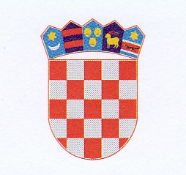 R E P U B L I K A    H R V A T S K AKRAPINSKO-ZAGORSKA ŽUPANIJAUpravni odjel za obrazovanje, kulturu,šport i tehničku kulturuPovjerenstvo za dodjelu stipendijaKLASA: 604-0/21-01/378URBROJ: 2140-10-5-22-14Zabok, 15. prosinca 2022.Na temelju članka 19. Pravilnika o dodjeli stipendija učenicima srednjih škola i studentima Krapinsko-zagorske županije («Službeni glasnik Krapinsko-zagorske županije» br. 42/21.), Povjerenstvo za dodjelu stipendija izvršilo je bodovanje i utvrdilo redoslijednu listu za studentske stipendije, a potvrdilo nadležno tijelo slijedećim aktom:Župan Krapinsko-zagorske županije, dana 15. prosinca 2022. godine donio je Zaključak (Klasa: 604-01/22-01/378, Urbroj: 2140-02-22-12) o dodjeli stipendija redovitim studentima Krapinsko-zagorske županije za akademsku 2022./2023. godinu.	Sukladno članku 19. Pravilnika, Povjerenstvo za dodjelu stipendija objavljuje REDOSLIJEDNU LISTU ZA STUDENTSKE STIPENDIJE – B KATEGORIJA –STIPENDIJE PO SOCIJALNOM KRITERIJU ZA 2022/2023. ak./g.IME I PREZIME							BROJ BODOVA1. DORA BELOŠEVIĆ							25,662. IVA ČUKMAN								25,253. LUCIJA SLIVONJA							25,004. HRVOJE DEBELJAK							24,795. KRISTIJAN SENTE							23,506. NIKOLA KRSNIK								23,107. SILVIO GRDEN								22,508. TIHANA ČARAP								22,189. PETRA RAŠKAJ								21,7110. PATRICIJA MARTINJAK						20,2011. FILIP BOROŠA								20,2012. MAJA TUŠEK								19,7313. DILARA KUŠIĆ								19,3714. LORENA HARAPIN							19,0015. REA BOROVČAK							18,9016. DORA VRANIĆ								18,1917. EMILIA JELAČIĆ							18,0718. PETAR PAVLIĆ								17,7719. DORIS TKALČEVIĆ							17,5420. IVONA PLEČKO							17,2821. ELA BABIĆ								17,0022. MARIO MRKOCI							16,0023. EMA JURAS								15,5924. IVONA PIŠČAK								15,5025. ANAMARIJA MRKOCI							15,4026. NIKA HORVAT								14,9327. ALEN GRABUŠIĆ							14,9028. MARTA ŠEŠERKO							14,1629. PAULA PAVLIĆ								14,0030. ANAMARIJA PERNJEK						13,96_________________________________________________________________________31. VALENTINA JAGIĆ							13,9032. NATALIE KNEZOVIĆ							13,6933. KARLA ZEBIĆ								13,6034. EMA BOČKAJ								13,5335. NINA MEŠTROVIĆ							12,8336. MARKO CAR								12,8337. DORIAN VINCELJ							12,8138. LORENA NOVAKOVIĆ						12,8039. ANA KAJBA								12,7140. NINO MOHAČ								12,6941. TIN JERČIĆ								12,6042. VALERIJA GRABUŠIĆ							11,9043. ANA-MARIJA HARAMUSTEK					11,7944. RENE HURSA 								11,5845. NATALIJA KOŠIĆ							11,4346. LUCIJA BEZJAK							11,1447. ANAMARIJA ŠKREBLIN						11,0048. KLARA BOČKAJ							10,9349. LORENA BOSNAR							10,8850. KATARINA PODHRAŠKI						10,8351. HELENA MIHALIĆ							10,8052. IVANA ZEBIĆ								10,6853. TINA VARJAČIĆ							10,5054. LUCIJA NOVOSEL							10,3655. MATEA HRANIĆ							10,0056. NATALIJA MIKULAŠ							  9,8057. VIKTORIA KULEŠ							  9,8058. ANA HREN								  9,0059. MARTIN KORADE							  8,6460. KRISTINA MACAN							  8,3561. DOROTEA SEDLAR							  8,3562. LOVRO DOLOVČAK							  7,7763. NIKOLA MRKOCI							  7,5464. ELENA MATEJAŠ							  7,4065. IVA SENTE								  6,5666. KLARA SENTE								  5,26Temeljem Zaključka župana Krapinsko-zagorske županije (Klasa: 604-01/22-01/378, Urbroj: 2140-02-22-12 od 15. prosinca 2022. godine), pravo na stipendiju ostvaruju podnositelji zahtjeva od rednog broja 1. do rednog broja 30. na redoslijednoj listi.Podnositelji zahtjeva od rednog broja 31. do rednog broja 66. nisu ostvarili pravo na stipendiju, zbog ostvarenog broja bodova i zauzetog mjesta na redoslijednoj listi.	Podnositelji zahtjeva koji nisu ostvarili pravo na stipendiju mogu izvršiti uvid u bodovnu listu i postupak bodovanja u Upravnom odjelu za obrazovanje, kulturu, šport i tehničku kulturu, Zabok, Kumrovečka 6.	U roku 8 dana od dana objave redoslijedne liste podnositelji zahtjeva imaju pravo prigovora županu Krapinsko-zagorske županije.PREDSJEDNICA  POVJERENSTVA                  Mirjana Smičić Slovenec, prof.